2. postní týdenModlitba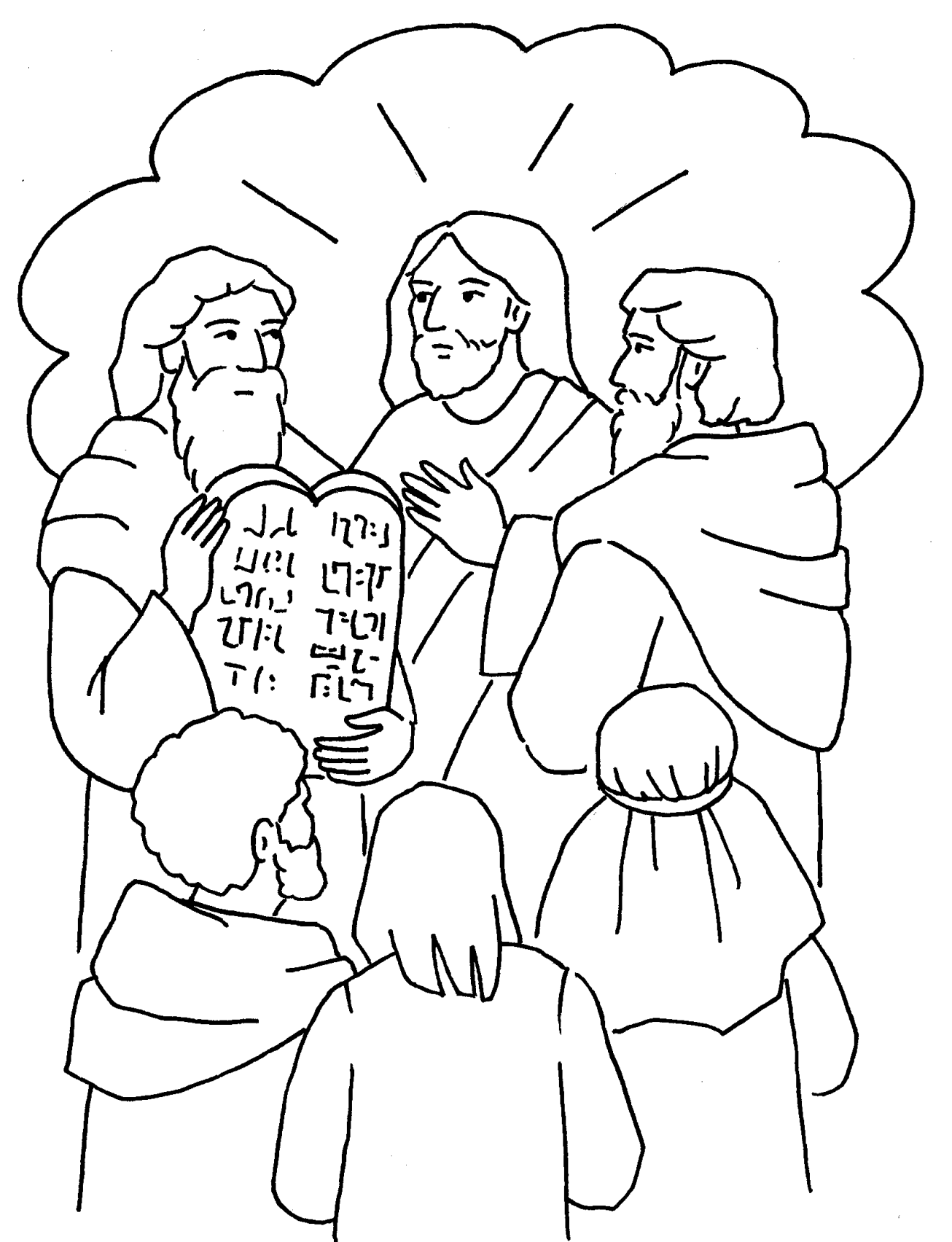 Poučovat neznalé